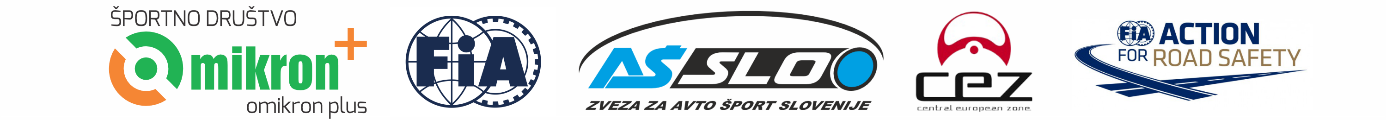 P O O B L A S T I L Ov primeru nesreče med prireditvijo »11. Rally Železniki 2024«(Izpolnjen obrazec posadka preda na administrativnem pregledu!)Spodaj podpisana (voznik in sovoznik) _______________________________ in ________________________________, štartna številka _________, pooblasti vodstvo prireditve 11. Rally Železniki 2024, da v primeru najine nesreče kontaktira osebo:ZA VOZNIKA:Ime in priimek: _______________________________________________Telefonska številka: ________________________________________________.ZA SOVOZNIKA:Ime in priimek: _______________________________________________Telefonska številka: ________________________________________________.Dovoljujeva tudi, da vodstvo istega rallya pridobi informacije o najinem zdravstvenem stanju od lečečega zdravnika oz. bolnišnice, v primeru moje zdravstvene oskrbe.Železniki, 29.06.2024Podpis voznik: __________________________________Podpis sovoznik: ________________________________